INVITATION TO BID(Negotiated Procurement – Two Failed Bidding)The PHILIPPINE SCIENCE HIGH SCHOOL-MIMAROPA REGION CAMPUS (PSHS-MRC), through its Bids and Awards Committee (BAC), invites interested parties to apply for eligibility and to bid for the hereunder Design and Build Scheme Infrastructure Project as funded under the General Appropriations Act (GAA) of 2018:The prospective bidders should have experience in undertaking a similar project within the last five (5) years with an amount of at least 50% of the ABC of the proposed project. The description of an eligible bidder is contained in the Bidding Documents, particularly in Section II, Instruction to Bidders.Bidding will be conducted through open competitive bidding procedure using a non-discretionary “pass/fail” criterion as specified in the Implementing Rules and Regulations (IRR) of Republic Act (RA) 9184, otherwise known as the “Government Procurement Reform Act”.Bidding is restricted to Filipino citizens/sole proprietorships, partnerships, or organization with at least seventy-five percent (75%) interest or outstanding capital stocks belonging to citizens of the Philippines.BAC Schedule of Activities is showed on the table below.Interested bidders may obtain further information from PSHS-MRC and inspect the Bidding Documents at the address given below during Monday to Friday, 8:00 AM to 5:00 PM. A complete set of Bidding Documents may be requested by interested bidders from May 18 to June 11, 2018 from the address below for a bidding fee of P 25,000.00. It may also be downloaded free of charge from the website of the Philippine Government Electronic Procurement System (PhilGEPS) and the website of the Procuring Entity, provided that bidders shall pay the applicable fee for the Bidding Documents not later than the submission of their bids.All Bids must be accompanied by a bid security in any of the acceptable forms and in the amount stated in ITB Clause. Late bids shall not be accepted.The PSHS-MRC reserves the right to accept or reject any bid, to annul the bidding process, and to reject all bids at any time prior to contract award, without thereby incurring any liability to the affected bidder or bidders.For further information, please refer to:THE BAC SECRETARIATPhilippine Science High School-MIMAROPA Region CampusBarangay Rizal, Odiongan, RomblonEmail: bacsec@mrc.pshs.edu.phContact Nos. 0927-886-6315 (Globe) / 0939-817-2212 (Smart)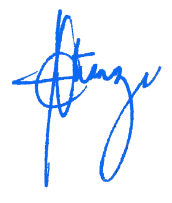 GLENN A. ATIENZABAC Vice-Chairperson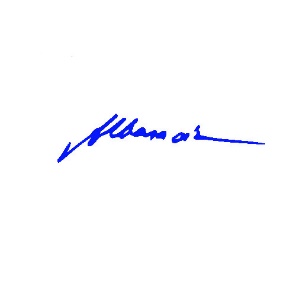 Noted by: EDWARD C. ALBARACIN           Campus DirectorName of Contract / Project: DESIGN AND BUILD SCHEME INFRASTRUCTURE PROJECT: CONSTRUCTION OF DORMITORY BUILDING IIContract Location: PSHS-MRC, BRGY. RIZAL, ODIONGAN, ROMBLONApproved Budget for the Contract (ABC): PHP 34,580,000.00Source of Fund: GENERAL APPROPRIATIONS ACT (GAA) OF 2018Contract Duration: 305 CALENDAR DAYSIssuance of Bid DocsMay 18, 2018 (Friday) – June 11, 2018 (Monday)8:00 AM-5:00 PM only8:00 AM-2:00 PM (June 11, 2018)Pre-Bid ConferenceMay 28, 2018 (Monday)2:00 PM at  PSHS-MRC, Rizal, Odiongan, RomblonSubmission of BidsJune 11, 2018 (Monday)Until 2:00 PM at  PSHS-MRC, Rizal, Odiongan, RomblonOpening of BidsJune 11, 2018 (Monday)2:00 PM a   t  PSHS-MRC, Rizal, Odiongan, RomblonBid EvaluationJune 13, 2018 (Wednesday)To be announcedPost QualificationTo be announcedTo be announcedApproval of Resolution / Issuance of Notice of AwardTo be announcedTo be announcedContract Preparation and SigningTo be announcedTo be announcedApproval of Contract by Higher AuthorityTo be announcedTo be announcedIssuance of Notice to ProceedTo be announcedTo be announced